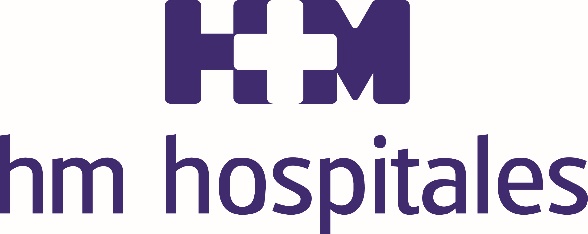 Es el primer grupo hospitalario privado en disponer de una guía de 
estas característicasHM HOSPITALES PUBLICA EL MANUAL ‘ALGORITMOS EN PEDIATRÍA’ PARA AYUDAR AL PEDIATRA EN SU PRÁCTICA CLÍNICA DIARIAAuspiciada por la Societat Catalana de Pediatria, reúne más de 100 algoritmos aplicables en todas las especialidades pediátricas básicasLa aplicación detallada de la información que se incluye en el manual minimiza al máximo la posibilidad de errar en el diagnóstico Barcelona, 4 de marzo de 2022. HM Hospitales publica ‘Algoritmos en Pediatría’, un manual cuyo objetivo es ayudar al pediatra en su práctica clínica diaria y favorecer la labor diagnóstica en todas las especialidades básicas. La edición de esta guía, auspiciada por la Societat Catalana de Pediatria, convierte al Grupo en el primero del ámbito de la sanidad privada en ofrecer una obra de estas características.El manual reúne más de 100 algoritmos de las especialidades básicas en Pediatría, entre las que se encuentran Neumología, Gastroenterología, Neurología, Traumatología, Otorrinolaringología, Cirugía Maxilofacial o la patología dental. Asimismo, se incluyen los procedimientos o técnicas habituales en Urgencias o Consultas Externas. El director médico de HM Nens, Dr. Javier Massaguer, confía en que “estos ‘Algoritmos de Pediatría’ se conviertan en una herramienta muy útil y eficaz para toda la comunidad pediátrica de España, ya que su aplicación contribuye a realizar un diagnóstico diferencial en función de los síntomas clínicos y analíticos del paciente”.El compendio de los algoritmos y su unificación la han realizado pediatras y profesionales de las diversas especialidades pediátricas de HM Hospitales. Así, ha contado con la participación de Antoni Martínez Roig, Gerardo Romera Modamio, José Luis Reyes Alayo, Isabel Romero Blanco y Álvaro Díaz Conradi. El Dr. Massaguer explica que la iniciativa surgió primeramente “para unificar los protocolos y criterios médicos de todos los pediatras del Grupo, que trabajamos desde las sedes de Madrid, Galicia, León y Barcelona, pero después nos dimos cuenta de que teníamos la posibilidad de compartir nuestro conocimiento y experiencia con todos los especialistas que lo deseen y decidimos abrir el proyecto. La Societat Catalana de Pediatria en seguida mostró su interés y nos apoyó”.Para el jefe de Pediatría del Hospital HM Nens, Dr. Álvaro Díaz Conradi, la finalidad de estos ‘Algoritmos en Pediatría’ es “dar un carácter más práctico con esquemas diagnósticos y terapéuticos que faciliten el diagnóstico diferencial y el tratamiento en la cabecera del paciente”. Por su parte, la coordinadora de Pediatría de HM Hospitales en Madrid, Dra. Isabel Romero, afirma que “hay muchos libros y manuales recopilatorios de actuación en pediatría, pero éste está enfocado a ayudar al profesional que atiende niños en la urgencia, con información actualizada y sencilla, pero completa”.El pediatra, después de explorar al paciente y realizar su historia clínica, solicita una serie de pruebas complementarias con el fin de llegar al diagnóstico más preciso y poder iniciar el tratamiento médico o quirúrgico. Es en este momento cuando si se aplica detalladamente este centenar de algoritmos, la posibilidad de errar en el diagnóstico se minimiza al máximo.HM HospitalesHM Hospitales es el grupo hospitalario privado de referencia a nivel nacional que basa su oferta en la excelencia asistencial sumada a la investigación, la docencia, la constante innovación tecnológica y la publicación de resultados.Dirigido por médicos y con capital 100% español, cuenta en la actualidad con más de 5.000 trabajadores laborales que concentran sus esfuerzos en ofrecer una medicina de calidad e innovadora centrada en el cuidado de la salud y el bienestar de sus pacientes y familiares.HM Hospitales está formado por 42 centros asistenciales: 16 hospitales, 4 centros integrales de alta especialización en Oncología, Cardiología, Neurociencias y Fertilidad, además de 22 policlínicos. Todos ellos trabajan de manera coordinada para ofrecer una gestión integral de las necesidades y requerimientos de sus pacientes.En Barcelona, HM Hospitales cuenta con una red asistencial conformada por los centros hospitalarios HM Nou Delfos, HM Sant Jordi y HM Nens, que dan cobertura a todas las especialidades médicas y están dotados con tecnología sanitaria de última generación. Todo para ofrecer a los pacientes de la Ciudad Condal y de Cataluña un proyecto asistencial, docente e investigador referencia de la sanidad privada y que se integra en la red asistencial nacional del Grupo HM.      Más información para medios:DPTO. DE COMUNICACIÓN DE HM HOSPITALESPedro Lechuga MalloTel.: 987 20 23 00 Ext 112 / Móvil 638 84 63 84E-mail: plechuga@hmhospitales.comMás información: www.hmhospitales.comSilvia Roca – VITAMINE! Media & marketing Tel.: 931003151 / 626 419 691E-mail: sroca@vitamine.catMás información: www.hmhospitales.com